LEOŠ JANÁČEKProgram pro první stupeň ZŠ – obrázková prezentace s množstvím audio a video ukázek, především z opery Příhody lišky Bystroušky. Program lze obsahově přizpůsobit pro žáky druhého stupně ZŠ a středních škol.Žáci se zábavnou formou dozví základní údaje o skladateli, jeho tvorbě a významu pro Brno. V ukázkách se seznámí s tím, jak vypadá opera a jak různé mohou být inscenace téhož díla – včetně animovaného filmu. Zkusí si zahrát hudební pexeso a vyplní pracovní list.Program je možné realizovat přímo v prostorách vaší třídy nebo v sále No Art (Radnická 4, 38-44 míst). Délka 90 minut. Program nabízíme bezplatně jako součást propagace osobnosti a díla Leoše Janáčka a jeho spojení s městem Brnem.Technické požadavky – projekční plátno, dataprojektor s možností připojení vlastního notebooku pomocí HDMI kabelu.Pořádá TIC BRNO v rámci projektu Janáček Brno www.leosjanacek.eu, kontakt: zahradkova@ticbrno.cz 776310874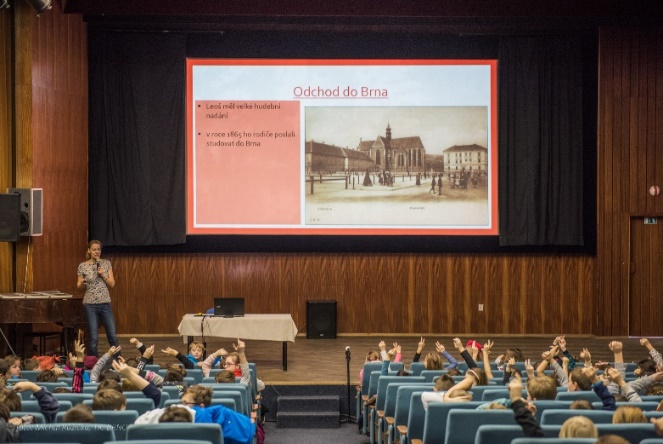 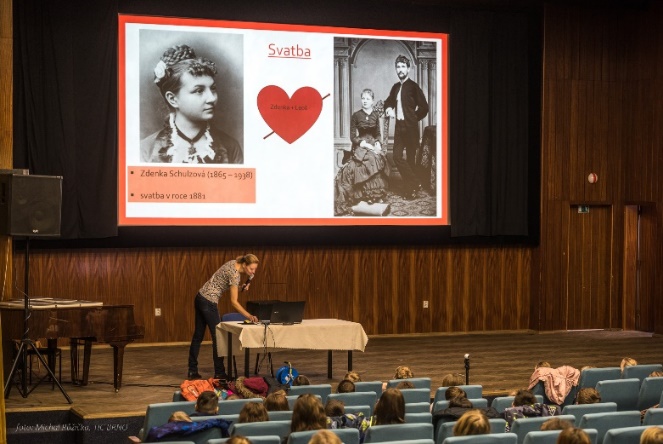 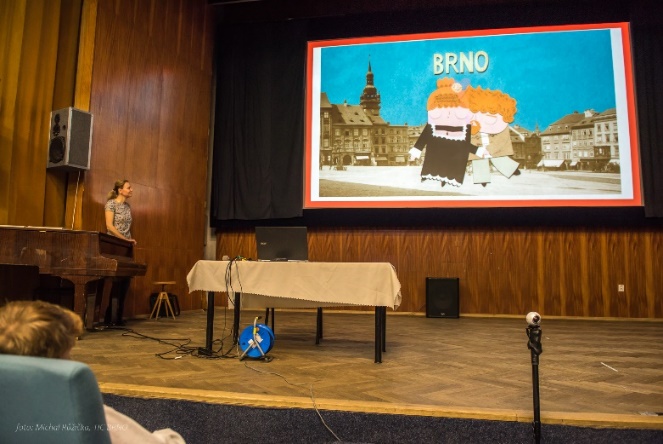 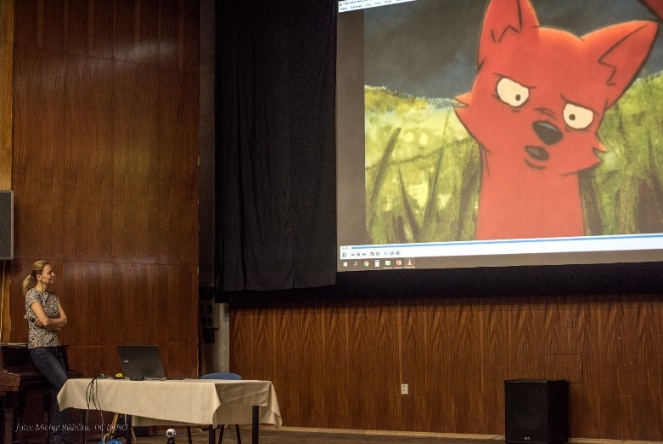 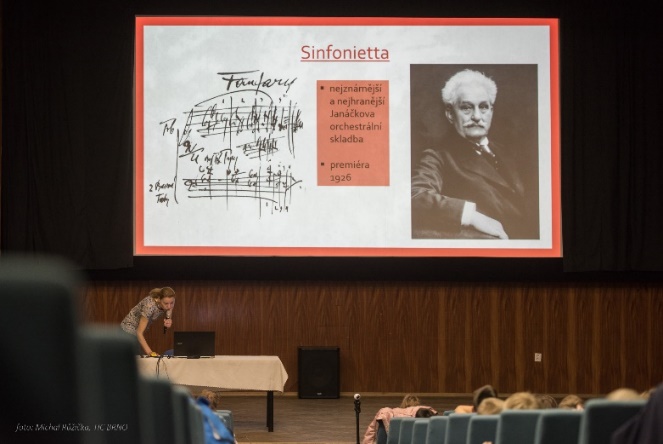 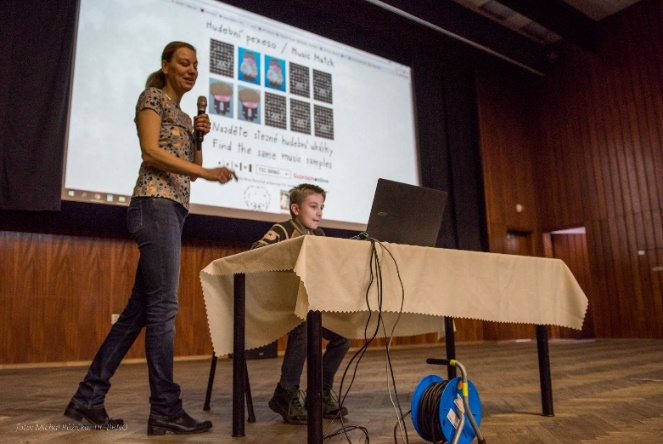 